Vernon Elementary School3665 Roche AvenueVernon, Florida 32462Phone (850)535-2486   Fax (850)535-1437Website: http://ves.wcsdschools.com Academic Excellence Is Our Ultimate Goal!!!VES Mission: Vernon Elementary School is committed to personal and academic excellence for all students.VES Vision: Vernon Elementary School will provide students the highest quality education possible, with the resources necessary, so they can achieve their maximum potential and become knowledgeable, responsible, and competent citizens.September 8, 2017IMPORTANT DATES: September                 12		PTO Meeting @ 3pm in the LibrarySeptember                 13		SAC Meeting @ 3:15 in the LibrarySeptember	             14		Biophilia (4th Grade)September                 20		Early Release (Buses leave at 1pm)September 	             22		Progress Reports Goes HomeAttendance News: Please send absentee notes complete with your child's full name, teacher, dates absent and the reason for the absence. Each child needs a separate note. Bus notes: Please send notes complete with the date the note was written, the child's full name, teacher, and specific instructions as to what the child needs to do (bus or car rider). If it is a bus note, PLEASE include the address and the bus number along with a phone number for a person who can verify the note.OFFICE NEWS: FOR THE SAFETY OF YOUR CHILDREN-----BUS NOTES OR BUS CHANGES WILL NOT BE TAKEN OVER THE PHONE. YOU WILL NEED TO SEND A NOTE WITH YOUR CHILD, EMAIL OR FAX NOTE TO THE OFFICE.  PLEASE CALL THE OFFICE TO CONFIRM THAT YOUR NOTE WAS RECEIVED.   Also, all visitors must report to the office for a visitor’s badge before entering campus.  Contact information to email notes to office staff:  Tammy.Coatney@wcsdschools.com; Brandi.Jackson@wcsdschools.com; and Sandra.Brown@wcsdschools.com PARENTS:  YOUR CHILD WILL BE GIVEN A TARDY SLIP AFTER 7:55 A.M.  IF BREAKFAST IS NEEDED FOR YOUR CHILD PLEASE HAVE THEM HERE BEFORE 7:45 A.M. After School Program:  We are excited to be able to offer our after school enrichment program once again this year.  The program is for 3rd, 4th and 5th grades, Monday –Friday from 3-6:00 p.m. There will be bus transportation drop off spots in the community.   If you're interested in your child participating, please send in the application that went home with students or pick up one in the front office.  Please call Ms. Richards if you have any questions.  BOOK FAIR CHALLENGE:  September 11th – September 15th.  Each day one winner in grades 1st – 5th.  One entry for every 100% AR test earned during the week of the contest.  Reading bucks redeemable at the Fall Book Fair only.Birthday Wishes: Michael Vaught, Presten Friemuth-Stephens, Andre Dumosch, Justin Willis, Kaitlyn Willis, Lily Kopp, Elise Woodward, Clayton O’Neal Box Top News:  Welcome back! A collection sheet for Box Tops will be send home next week! Remember each Box Top is worth 10 cents each to the school. So please help us by collecting Box Tops and turn them in!Spirit and Pride order forms went home on Friday, Aug.18th.  Each year they offer a new selection of school shirts so these are never seen before designs!  You may send the order forms back with payment or order online.  Items usually arrive 6-8 weeks after orders are submitted.  We will be taking orders until 9/20.PHYSICAL EDUCATION NEWS:  Movement is one of the crucial factors contributing to the correct physical development of a child. Inappropriate attire can significantly prohibit a child from physical activity. It can create a safety hazard as well as great physical and emotional discomfort. Please remind your child to dress appropriately to school on their designated PE days, since physical activity is required by the state law. The best choice of attire would be sneakers/tennis shoes, shorts/pants, and shirt/sweatshirt. If dress must be worn, appropriate shorts should be worn underneath. Thank you very much for your support.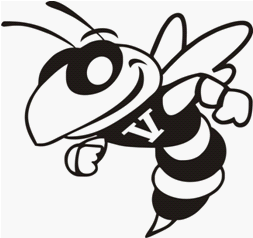 